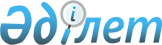 О внесении изменений и дополнений в некоторые решения Правительства Республики КазахстанПостановление Правительства Республики Казахстан от 25 августа 2018 года № 523.
      Правительство Республики Казахстан ПОСТАНОВЛЯЕТ:
      1. Утвердить прилагаемые изменения и дополнения, которые вносятся в некоторые решения Правительства Республики Казахстан.
      2. Настоящее постановление вводится в действие со дня его подписания и подлежит официальному опубликованию. Изменения и дополнения, которые вносятся в некоторые решения Правительства Республики Казахстан
      1. В постановлении Правительства Республики Казахстан от 14 апреля 2014 года № 354 "Об утверждении Плана совместных действий Правительства Республики Казахстан и Национального Банка Республики Казахстан по обеспечению финансирования проектов малого и среднего предпринимательства в обрабатывающей промышленности" (САПП Республики Казахстан, 2014 г., № 28, ст. 231):
      в Плане совместных действий Правительства Республики Казахстан и Национального Банка Республики Казахстан по обеспечению финансирования проектов малого и среднего предпринимательства в обрабатывающей промышленности, утвержденном указанным постановлением:
      в разделе 3 "Условия и механизмы обусловленного размещения средств вбанках второго уровня":
      часть четырнадцатую изложить в следующей редакции:
      "БВУ направляют выделяемые средства на цели рефинансирования действующих инвестиционных кредитов субъектов МСП – до 50 % от суммы размещенных средств. Данное условие не распространяется на действующие займы, участвующие в программах финансовой поддержки предпринимателей (Государственная программа поддержки и развития бизнеса "Дорожная карта бизнеса-2020", Программа "Даму Өндіріс", программы оздоровления Министерства финансов Республики Казахстан и акционерного общества "Национальный управляющий холдинг "КазАгро").";
      раздел 6 "Дополнительные меры государственной поддержки" изложить в следующей редакции:
      "6. Дополнительные меры государственной поддержки
      Для стимулирования финансирования новых проектов субъектов МСП, получающих средства в рамках настоящего Плана, АО "ФРП "Даму" может применять механизм гарантирования кредитов по новым проектам в рамках Государственной программы поддержки и развития бизнеса "Дорожная карта бизнеса-2020".
      2. В постановлении Правительства Республики Казахстан от 18 июня 2014 года № 674 "Об утверждении Стратегии развития акционерного общества "Национальный управляющий холдинг "Байтерек" на 2014 – 2023 годы":
      в Стратегии развития акционерного общества "Национальный управляющий холдинг "Байтерек" на 2014 – 2023 годы, утвержденной указанным постановлением:
      в части третьей введения:
      подпункты 3.3) и 3.4) изложить в следующей редакции:
      "3.3) новые государственные программы: Государственная программа инфраструктурного развития "Нұрлы жол" на 2015 – 2019 годы, утвержденная постановлением Правительства Республики Казахстан от 30 июля 2018 года № 470 (далее – Программа "Нұрлы жол"); Государственная программа жилищного строительства "Нұрлы жер", утвержденная постановлением Правительства Республики Казахстан от 22 июня 2018 года № 372 (далее – Программа "Нұрлы жер");
      3.4) действующие и актуализированные программы: Государственная программа индустриально-инновационного развития на 2015 – 2019 годы, утвержденная Указом Президента Республики Казахстан от 1 августа 2014 года № 874 (далее – ГПИИР); Государственная программа поддержки и развития бизнеса "Дорожная карта бизнеса-2020" (далее – Программа "ДКБ-2020");";
      заголовок подраздела 1.3.2. "Новые государственные и правительственные программы – программы "Нұрлы жол" и "Нұрлы жер" изложить в следующей редакции:
      "1.3.2. "Новые государственные программы – "Нұрлы жол" на 2015 – 2019 годы и Государственная программа жилищного строительства "Нұрлы жер";
      заголовок подраздела 1.3.3. "Уточненные государственные и правительственные программы – ГПИИР, Программа ДКБ 2020" изложить в следующей редакции:
      "1.3.3. "Уточненные государственные программы – ГПИИР, Программа ДКБ-2020";
       часть четвертую подраздела 1.3.3 "Уточненные государственные и правительственные программы – ГПИИР, Программа ДКБ 2020" изложить в следующей редакции:
      "Государственная программа поддержки и развития бизнеса "Дорожная карта бизнеса-2020".
      3. Утратил силу постановлением Правительства РК от 03.06.2019 № 361.

      4. Утратил силу постановлением Правительства РК от 31.12.2019 № 1060 (вводится в действие с 01.01.2020).


      5. В постановлении Правительства Республики Казахстан от 21 октября 2016 года № 603 "Об утверждении основных условий бюджетного кредитования акционерного общества "Национальный управляющий холдинг "Байтерек":
      подпункт 1) части второй изложить в следующей редакции:
      "1) основные условия бюджетного кредитования акционерного общества "Национальный управляющий холдинг "Байтерек" для последующего кредитования акционерного общества "Банк Развития Казахстана-Лизинг" с предоставлением долгосрочного лизингового финансирования в рамках Государственной программы поддержки и развития бизнеса "Дорожная карта бизнеса-2020";";
      в основных условиях бюджетного кредитования акционерного общества "Национальный управляющий холдинг "Байтерек" для последующего кредитования акционерного общества "Банк Развития Казахстана-Лизинг" с предоставлением долгосрочного лизингового финансирования в рамках Единой программы поддержки и развития бизнеса "Дорожная карта бизнеса-2020", утвержденных указанным постановлением:
      заголовок изложить в следующей редакции:
      "Основные условия бюджетного кредитования акционерного общества "Национальный управляющий холдинг "Байтерек" для последующего кредитования акционерного общества "Банк Развития Казахстана-Лизинг" с предоставлением долгосрочного лизингового финансирования в рамках Государственной программы поддержки и развития бизнеса "Дорожная карта бизнеса-2020";
      подпункт 7) пункта 1 изложить в следующей редакции:
      "7) целью предоставления бюджетного кредита является последующее кредитование заемщиком акционерного общества "Банк Развития Казахстана" со ставкой вознаграждения 0,15 % годовых, для последующего кредитования акционерного общества "Банк Развития Казахстана-Лизинг" со ставкой вознаграждения 0,2 % годовых со сроком на 10 (десять) лет для предоставления долгосрочного лизингового финансирования в рамках Государственной программы поддержки и развития бизнеса "Дорожная карта бизнеса-2020".".
      6. В постановлении Правительства Республики Казахстан от 24 марта 2017 года № 131 "Об утверждении основных условий бюджетного кредитования акционерного общества "Национальный управляющий холдинг "Байтерек":
      пункт 1 изложить в следующей редакции:
      "1. Утвердить прилагаемые основные условия бюджетного кредитования акционерного общества "Национальный управляющий холдинг "Байтерек" с последующим кредитованием акционерного общества "Банк Развития Казахстана" для кредитования акционерного общества "БРК-Лизинг" в целях предоставления долгосрочного лизингового финансирования в рамках Государственной программы поддержки и развития бизнеса "Дорожная карта бизнеса-2020".";
      в основных условиях бюджетного кредитования акционерного общества "Национальный управляющий холдинг "Байтерек" с последующим кредитованием акционерного общества "Банк Развития Казахстана" для кредитования акционерного общества "БРК-Лизинг" в целях предоставления долгосрочного лизингового финансирования в рамках Единой программы поддержки и развития бизнеса "Дорожная карта бизнеса-2020", утвержденных указанным постановлением:
      заголовок изложить в следующей редакции:
      "Основные условия бюджетного кредитования акционерного общества "Национальный управляющий холдинг "Байтерек" с последующим кредитованием акционерного общества "Банк Развития Казахстана" для кредитования акционерного общества "БРК-Лизинг" в целях предоставления долгосрочного лизингового финансирования в рамках Государственной программы поддержки и развития бизнеса "Дорожная карта бизнеса-2020";
      подпункт 7) пункта 1 изложить в следующей редакции:
      "7) целью предоставления бюджетного кредита является последующее кредитование заемщиком акционерного общества "Банк Развития Казахстана" со ставкой вознаграждения 0,15 % годовых, для последующего кредитования акционерного общества "БРК-Лизинг" со ставкой вознаграждения 0,2 % годовых со сроком на 10 (десять) лет для предоставления долгосрочного лизингового финансирования в рамках Государственной программы поддержки и развития бизнеса "Дорожная карта бизнеса-2020".".
      7. В постановлении Правительства Республики Казахстан от 28 февраля 2018 года № 88 "Об утверждении основных условий бюджетного кредитования акционерного общества "Национальный управляющий холдинг "Байтерек":
      пункт 1 изложить в следующей редакции:
      "1. Утвердить прилагаемые основные условия бюджетного кредитования акционерного общества "Национальный управляющий холдинг "Байтерек" с последующим кредитованием акционерного общества "Банк Развития Казахстана" для кредитования акционерного общества "БРК-Лизинг" в целях предоставления долгосрочного лизингового финансирования в рамках Государственной программы поддержки и развития бизнеса "Дорожная карта бизнеса-2020";";
      в основных условиях бюджетного кредитования акционерного общества "Национальный управляющий холдинг "Байтерек" с последующим кредитованием акционерного общества "Банк Развития Казахстана" для кредитования акционерного общества "БРК-Лизинг" в целях предоставления долгосрочного лизингового финансирования в рамках Единой программы поддержки и развития бизнеса "Дорожная карта бизнеса-2020", утвержденных указанным постановлением:
      заголовок изложить в следующей редакции:
      "Основные условия бюджетного кредитования акционерного общества "Национальный управляющий холдинг "Байтерек" с последующим кредитованием акционерного общества "Банк Развития Казахстана" для кредитования акционерного общества "БРК-Лизинг" в целях предоставления долгосрочного лизингового финансирования в рамках Государственной программы поддержки и развития бизнеса "Дорожная карта бизнеса-2020";
      подпункт 7) пункта 1 изложить в следующей редакции:
      "7) целью предоставления бюджетного кредита является последующее кредитование заемщиком акционерного общества "Банк Развития Казахстана" со ставкой вознаграждения 0,15 % годовых, для последующего кредитования акционерного общества "БРК-Лизинг" со ставкой вознаграждения 0,2 % годовых со сроком на 9 (девять) лет для предоставления долгосрочного лизингового финансирования в рамках Государственной программы поддержки и развития бизнеса "Дорожная карта бизнеса-2020". Правила субсидирования части ставки вознаграждения в рамках Государственной программы поддержки и развития бизнеса "Дорожная карта бизнеса-2020"
      Сноска. Приложение 1 утратило силу постановлением Правительства РК от 31.12.2019 № 1060 (вводится в действие с 01.01.2020).
                                                 Заявка
      Сноска. Приложение 2 утратило силу постановлением Правительства РК от 31.12.2019 № 1060 (вводится в действие с 01.01.2020).


                   Электронная заявка на участие в конкурсном отборе на получение
                   государственного гранта для реализации новой бизнес-идеи
      Сноска. Приложение 3утратило силу постановлением Правительства РК от 31.12.2019 № 1060 (вводится в действие с 01.01.2020).


             Электронная заявка на участие в конкурсном отборе на получение
       государственного гранта для реализации индустриально-инновационного
                         проекта в рамках бизнес-инкубирования
      Сноска. Приложение 4 утратило силу постановлением Правительства РК от 31.12.2019 № 1060 (вводится в действие с 01.01.2020).


             График заседаний конкурсной комиссии по отбору заявок субъектов
             малого предпринимательства, претендующих на предоставление
             государственных грантов в рамках Государственной программы
             поддержки и развития бизнеса "Дорожная карта бизнеса-2020"
      Сноска. Приложение 5 утратило силу постановлением Правительства РК от 31.12.2019 № 1060 (вводится в действие с 01.01.2020).


      Сноска. Приложение 6 утратило силу постановлением Правительства РК от 31.12.2019 № 1060 (вводится в действие с 01.01.2020).
                   Предполагаемые вопросы и методика оценки проекта
      Сноска. Приложение 7 утратило силу постановлением Правительства РК от 31.12.2019 № 1060 (вводится в действие с 01.01.2020).


                                           ПРОТОКОЛ № __
             заседания Конкурсной комиссии по отбору заявок субъектов малого
предпринимательства, претендующих на предоставление государственных грантов для
       реализации новых бизнес-идей/ для реализации индустриально-инновационного
             проекта в рамках бизнес-инкубирования (нужное подчеркнуть)
      Сноска. Приложение 8 утратило силу постановлением Правительства РК от 31.12.2019 № 1060 (вводится в действие с 01.01.2020).

 Правила частичного гарантирования по кредитам банков микрофинансовым организациям в рамках Государственной программы поддержки и развития бизнеса "Дорожная карта бизнеса-2020"
      Сноска. Приложение 9 утратило силу постановлением Правительства РК от 31.12.2019 № 1060 (вводится в действие с 01.01.2020). Правила субсидирования части наценки на товар и части арендного платежа, составляющего доход исламских банков, при финансировании исламскими банками субъектов предпринимательства в рамках Государственной программы поддержки и развития бизнеса "Дорожная карта бизнеса-2020"
      Сноска. Приложение 10 утратило силу постановлением Правительства РК от 31.12.2019 № 1060 (вводится в действие с 01.01.2020). Правила подведения производственной (индустриальной) инфраструктуры в рамках Государственной программы поддержки и развития бизнеса "Дорожная карта бизнеса-2020
      Сноска. Приложение 11 утратило силу постановлением Правительства РК от 31.12.2019 № 1060 (вводится в действие с 01.01.2020). Правила субсидирования ставки купонного вознаграждения по облигациям, выпущенным субъектами предпринимательства в рамках Государственной программы поддержки и развития бизнеса "Дорожная карта бизнеса-2020"
      Сноска. Приложение 12 утратило силу постановлением Правительства РК от 31.12.2019 № 1060 (вводится в действие с 01.01.2020).
					© 2012. РГП на ПХВ «Институт законодательства и правовой информации Республики Казахстан» Министерства юстиции Республики Казахстан
				
      Премьер-Министр Республики Казахстан 

Б. Сагинтаев
Утверждены
постановлением Правительства
Республики Казахстан
от 25 августа 2018 года № 523Приложение 1
к постановлению Правительства
Республики Казахстан
от 25 августа 2018 года № 523Приложение 2
к постановлению Правительства
Республики Казахстан
от 25 августа 2018 года № 523Приложение 3
к постановлению Правительства
Республики Казахстан
от 25 августа 2018 года № 523Приложение 4
к постановлению Правительства
Республики Казахстан
от 25 августа 2018 года № 523Приложение 5
к постановлению Правительства
Республики Казахстан
от 25 августа 2018 года № 523Приложение 6
к постановлению Правительства
Республики Казахстан
от 25 августа 2018 года № 523Приложение 7
к постановлению Правительства
Республики Казахстан
от 25 августа 2018 года № 523Приложение 8
к постановлению Правительства
Республики Казахстан
от 25 августа 2018 года № 523Приложение 9
к постановлению Правительства
Республики Казахстан
от 25 августа 2018 года № 523Приложение 10
к постановлению Правительства
Республики Казахстан
от 25 августа 2018 года № 523Приложение 11
к постановлению Правительства
Республики Казахстан
от 25 августа 2018 года № 523Приложение 12
к постановлению Правительства
Республики Казахстан
от 25 августа 2018 года № 523Утверждены
постановлением Правительства
Республики Казахстан
от 19 апреля 2016 года № 234